Праздник спорта11 августа  на стадионе во втором микрорайоне Иловли  прошли 17 сельские спортивные игры Иловлинского района и 3  параолимпийские игры.  В них приняли   участие 12 спортивных команд поселений  и  из 9  поселений участники  параолимпийских игр.Программа ХVII сельских спортивных Игр:- легкая атлетика, армспорт, гиревой спорт, пляжный волейбол,

мини-футбол, шашки, шахматы, настольный теннис, перетягивание каната,мини-баскетбол, городошный спорт В мероприятии приняли участие 13 поселений.Программа III-х летних районных паралимпийских Игр: 

- стрельба из пневматической винтовки, армспорт, дартс, городошный спорт 

мини-баскетбол (к участию допускались все желающие, имеющие соответствующие медицинские показания).Подведены итоги соревнований в командном зачете: 1 место - Иловлинское городское поселение;2 место - Сиротинское сельское поселение;3 место - Логовское сельское поселение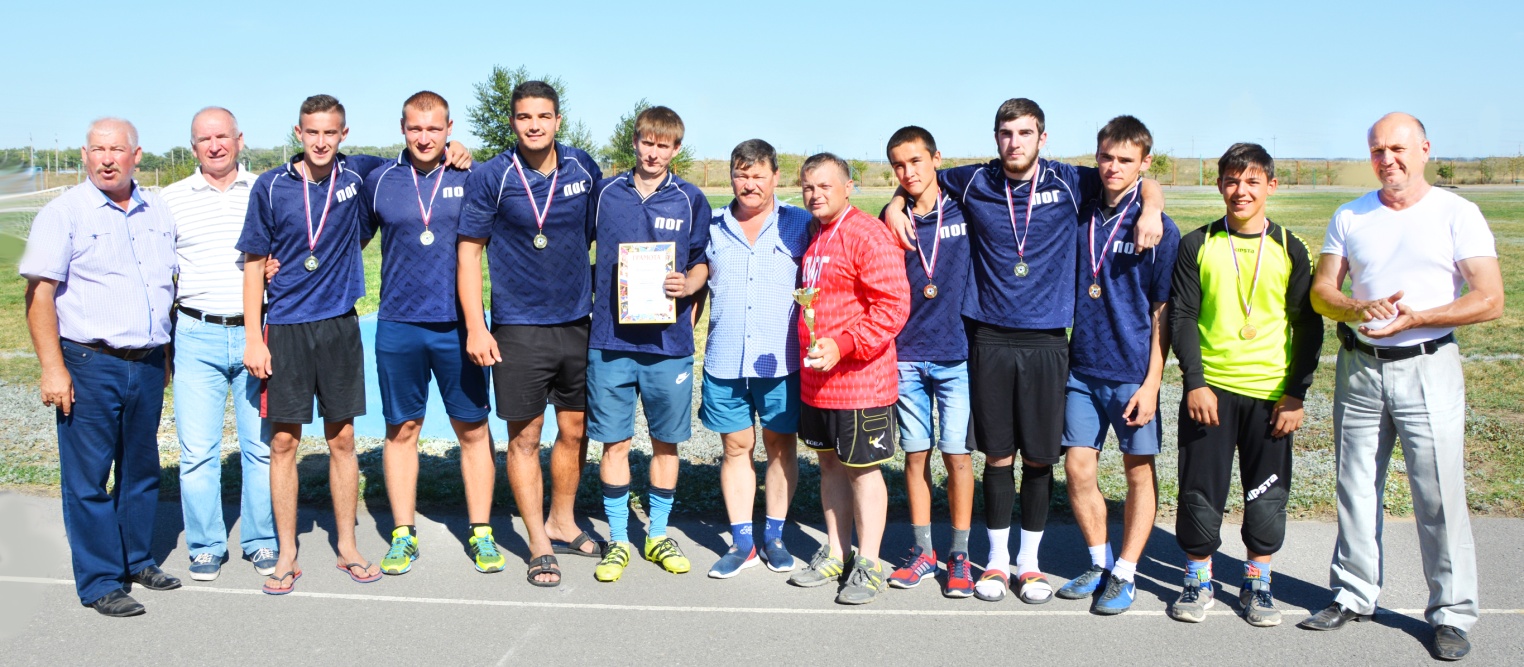  В личном зачете: Армспорт  женщины до 60 кг 1 место у Андрощук Дарьи (Озерское сельское поселение);2 место у Хусаиновой  Ульмиры (Сиротинское сельское поселение);3 место у Поповой Анастасии (Логовское сельское поселение) женщины свыше  60 кг 1 место заняла Овчаренко Александра (Авиловское сельское поселение);2 место у Клыгиной  Анжелики (Медведевское сельское поселение); 3 место Мухина Арина (Ширяевское сельское поселение)мужчины до 70 кг 1 место у Щепина Павла (Иловлинское городское поселение);2 место у Болдырева Степана (Иловлинское городское поселение);3 место у Овечкина Никиты (Ширяевское сельское поселение)мужчины до 80 кг 1 место у Кардашина Владислава(Авиловское сельское поселение);2 место у Краснова Виктора(Иловлинское городское поселение); 3 место у Авилова Дениса (Большеивановское сельское поселение)мужчины свыше 80 кг 1 место у Шашлова Ивана (Иловлинское городское поселение); 2 место у Воронкова Михаила (Сиротинское сельское поселение); 3 место у Михайлина Ильи (Ширяевское сельское поселение)Гиревой спортЖенщины 1 место у Шумковой Алисы (Сиротинское сельское поселение); 2 место у  Овчаренко Александры (Авиловское сельское поселение);3 место у Шефер Анны (Иловлинское городское поселение)Мужчины до 78 кг 1 место занял Шашлов Иван (Иловлинское городское поселение);2 место Рассказов Руслан (Ширяевское сельское поселение);3 место Коржов Александр (Качалинское сельское поселение)Мужчины свыше 78 кг  1 место у Камбарова Олега (Иловлиское городское поселение);2 место у Лоренц Максима (Озерское сельское поселение); 3 место у Давлятова Владимира (Кондрашовское сельское поселение) Городошный спорт  все призовые места заняли спортсмены Иловлинского городского поселения1 место – Глазков Александр; 2 место – Загребайлов  Алексей;3 место – Глазков Никита Командный зачетВолейбол (мужчины) 1 место у команды Иловлинского городского поселения;2 место у команды  Озеркого сельского поселения; 3 место у команды  Сиротинского сельского поселенияВолейбол (женщины) 1 место у команды  Иловлинского городского поселения;2 место у команды  Сиротинского  сельского поселения;3 место у команды Озерского сельского поселенияЛегкая  атлетика  1 место у команды Логовского сельского поселения;2 место у команды Иловлинского городского поселения;3 место у команды  Кондрашовского сельского поселенияШахматы 1 место – команда Сиротинского сельского поселения;2 место – команда  Авиловского сельского поселения;3 место – команда  Логовского сельского поселенияШашки 1 место – Авиловское сельское поселение;2 место – Александровское сельское поселение;3 место – Сиротинское сельское поселениеНастольный теннис  1 место – Иловлинское городское поселение;2 место – Авиловское сельское поселение; 3 место – Логовское сельское поселениеМини-футбол  1 место – Логовское сельское поселение;2  место – Иловлинское городское поселениеПеретягивание каната 1 место – команда Озерского сельского поселения2 место – команда Логовского сельского поселения3 место – команда Сиротинского сельского поселения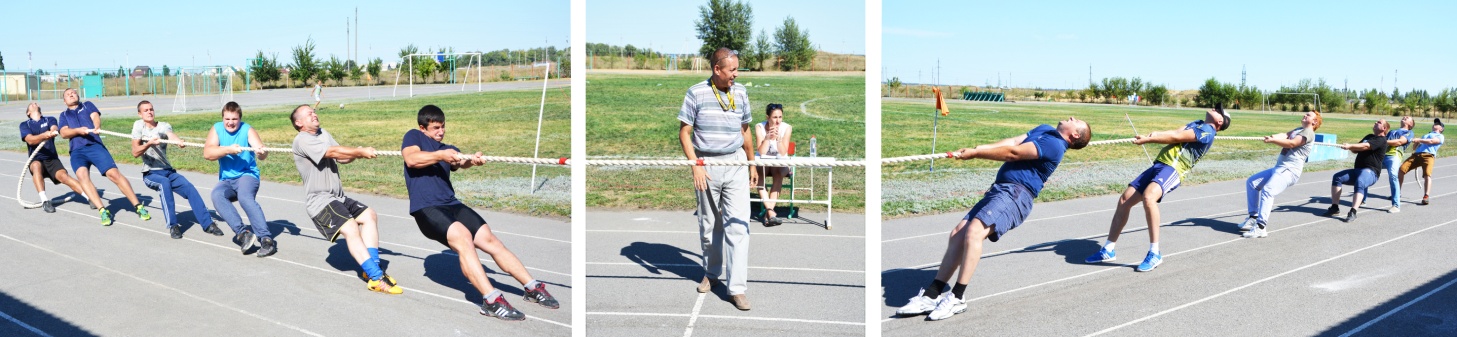 Мини-баскетбол все призовые места заняли спортсмены Иловлинского городского поселения.       Особенно волнующим и зрелищным были соревнования 3 параолимпийских игр Иловлинского муниципального района. Спортсмены соревновались в таких видах как дартс, баскетбол (броски на точность), стрельба и городошный спорт. Дартс (жен)  1 место заняла Быстрова Ольга (Краснодонское сельское поселение);2 место Изюмская Юлия (Большеивановское сельское поселение);3 место Кондратюк Юлия (Иловлинское городское поселение); Дартс (муж) 1 место у Горина Виктора (Кондрашовское сельское поселение);2 место у Шебарова Андрея (Качалинское сельское поселение);1 место у Толкушева Сергея (Трехостровское  сельское поселение) Баскетбол (броски на точность) (жен)1 место – Изюмская Людмила(Большеивановское сельское поселение),3 место – Федорова Ольга (Иловлинское городское поселение); Баскетбол (броски на точность) (муж) 1 место –  Изюмский Сергей (Большеивановское сельское поселение);2 место – Фазилов Иван (Авиловское сельское поселение);3 место – Лукьянов Александр (Иловлинское городское поселение);Стрельба (жен)1 место – Быстрова Ольга (Краснодонское сельское поселение);2 место – Кондратюк Юлия (Иловлинское городское поселение); 3 место – Изюмская Юлия(Большеивановское сельское поселение),Стрельба (муж)1 место – Колесов Владимир (Логовское сельское поселение);2 место – Егоров Дмитрий (Озерское сельское поселение);3 место –  Изюмский Сергей (Большеивановско сельское поселение);Городошный спорт (жен)1-2 место – Изюмская Юлия (Большеивановское сельское поселение),3 место – Быстрова Ольга (Краснодонское сельское поселение);Городошный спорт (муж)1 место – Лукьянов Александр (Иловлинское городское поселение);2 место – Белов Денис (Иловлинское городское поселение);3 место – Горин Виктор (Кондрашовское сельское поселение) 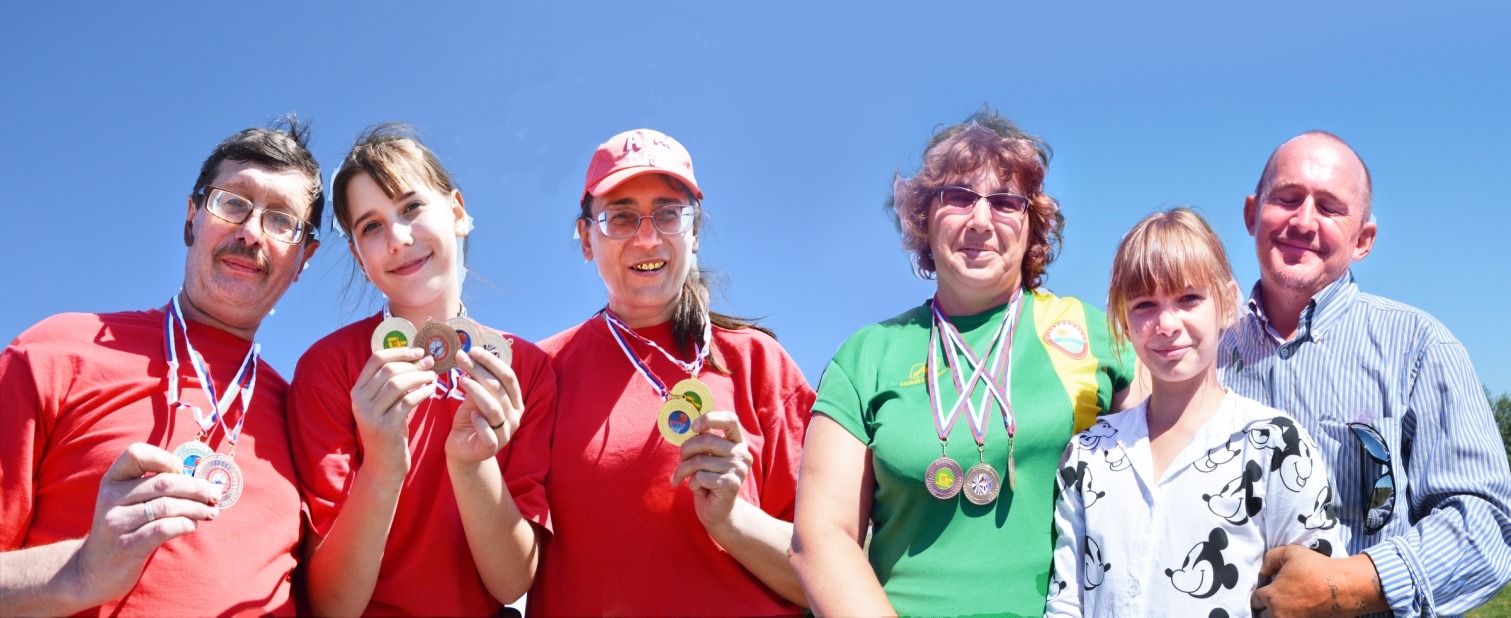 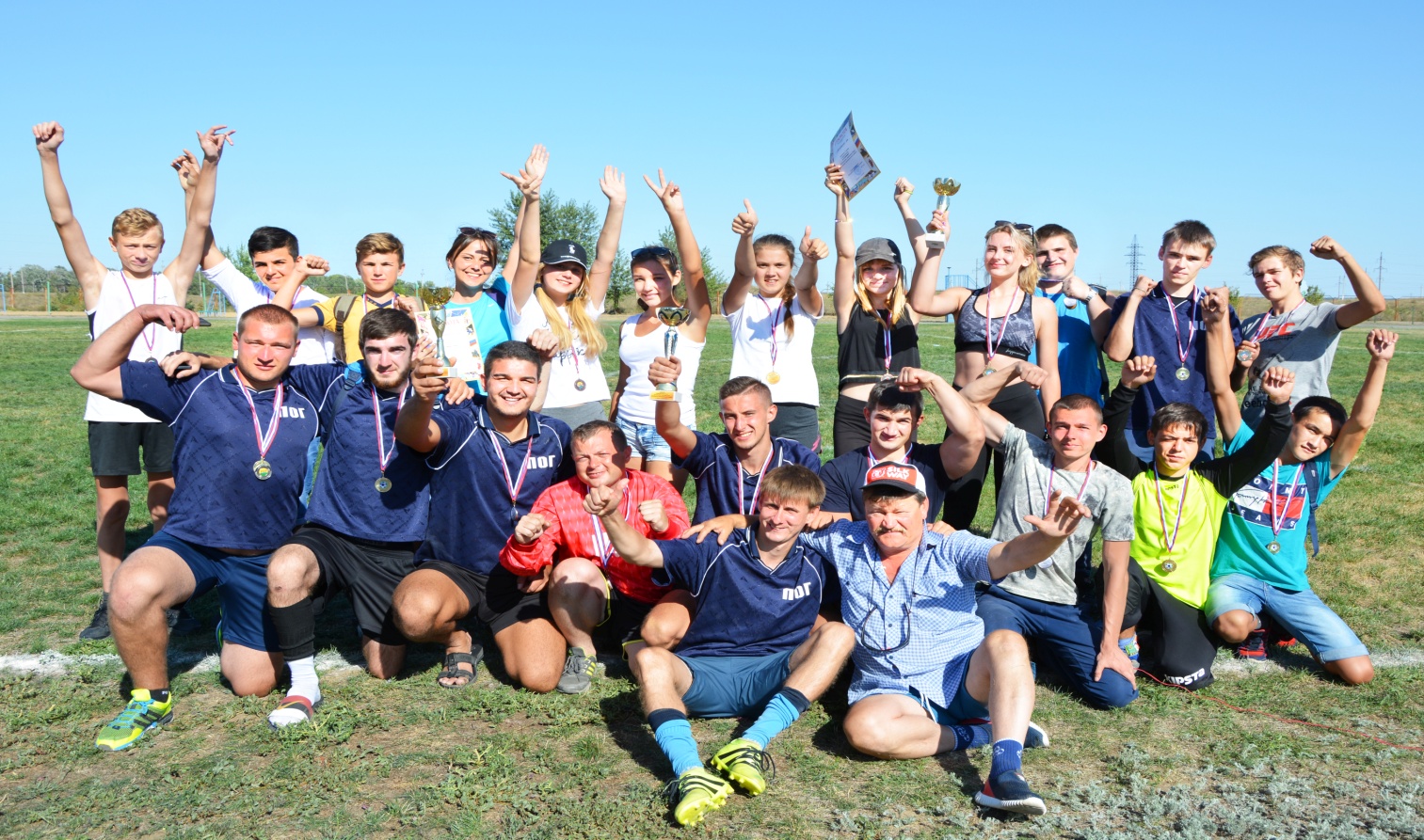 